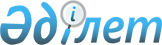 1941-1945 жылдардағы Ұлы Отан соғысындағы Жеңiстің 60 жылдығын мерекелеуге дайындық және оны өткiзу жөнiндегi іс-шаралар жоспарын бекiту туралыҚазақстан Республикасы Үкіметінің 2004 жылғы 10 қарашадағы N 1173 Қаулысы

      1941-1945 жылдардағы Ұлы Отан соғысындағы Жеңiстiң 60 жылдығын мерекелеуге дайындық және оны өткiзу мақсатында Қазақстан Республикасының Үкіметi  ҚАУЛЫ ЕТЕДI: 

      1. Қоса беріліп отырған 1941-1945 жылдардағы Ұлы Отан соғысындағы Жеңiстiң 60 жылдығын мерекелеуге дайындық және оны өткiзу жөнiндегi iс-шаралар жоспары (бұдан әрi - Iс-шаралар жоспары) бекiтiлсiн. 

      2. Мыналар: 

      1) 1941-1945 жылдардағы Ұлы Отан соғысындағы Жеңiстiң 60 жылдығын мерекелеу жөнiндегі республикалық іс-шараларды қаржыландыру тиiстi мемлекеттiк мекемелерге-бағдарламалардың әкiмшiлерiне 2005 жылға арналған республикалық бюджетте көзделген қаражат есебiнен және шегiнде жүзеге асырылады; 

      2) "Қазақстан теңге сарайы" республикалық мемлекеттiк кәсiпорны оларды сатып алудың маңызды стратегиялық мәні бар "1941-1945 жылдардағы Ұлы Отан соғысындағы Жеңiстiң 60 жылдығы" мерекелiк медальдарын дайындау жөнiндегі тауарларды, жұмыстар мен қызметтердi берушi болып белгiленсiн. 

      3. Облыстардың, Астана және Алматы қалаларының әкiмдерi бiр ай мерзiмде Iс-шаралар жоспары негізiнде және оны Қазақстан Республикасының Үкiметi бекіткен күннен бастап 1941-1945 жылдардағы Ұлы Отан соғысындағы Жеңiстің 60 жылдығын мерекелеуге дайындық және оны өткiзу жөнiндегi тиiстi өңірлік жоспарларды бекітсін және оларды қаржыландыруды қамтамасыз етсiн. 

      4. Осы қаулы қол қойылған күнінен бастап күшіне енедi.        Қазақстан Республикасының 

      Премьер-Министрі Қазақстан Республикасы  

Үкiметiнiң         

2004 жылғы 10 қарашадағы 

N 1173 қаулысымен    

бекiтiлген        

  1941-1945 жылдардағы Ұлы Отан соғысындағы Жеңiстің 

60 жылдығын мерекелеуге дайындық және оны өткiзу 

жөнiндегi іс-шаралар жоспары ____________________________________________________________________ 

р/с|    Iс-шаралар        |  Аяқталу |Орындалуына|Орындалу| Ескерту 

 N |                      |  нысаны  |жауаптылар |мерзімі |(болжамды 

   |                      |          |           |        |шығыстар) 

___|______________________|__________|___________|________|_________ 

 1 |       2              |     3    |      4    |    5   |    6 

____________________________________________________________________ 

      Ұлы Отан соғысындағы Жеңiстiң 60 жылдығын мерекелеу 

   жөнiнде Қазақстан Республикасында өткiзілетiн ұйымдастыру 

                           iс-шаралары 

____________________________________________________________________ 

1   "1941-1945 жылдардағы   Қазақстан   ЕХҚМ,       2004   Шығыстар. 

    Ұлы Отан соғысындағы    Республи.   ЗТМО,       жылғы  ды талап 

    Жеңiстiң 60 жылдығы"    касы        ҚорМ,       қараша етпейді 

    мерекелiк медалi тап.   Үкіметіне   ІІМ, ҰҚК 

    сырылатын азаматтар.    ақпарат     (келiсiм 

    дың саны мен санатын                бойынша) 

    айқындау 2   Қазақстан Республикасы  Қазақстан   Президент.  2004   Шығыстар. 

    Ұлттық Банкiнiң         Республи.   тiң ІБ      жылғы  ды талап 

    "Қазақстан теңге        касы        (келiсiм     IV    етпейді 

    сарайы" республикалық   Үкiметiне   бойынша),   тоқсан 

    мемлекеттiк кәсiпорнына ақпарат     ЕХҚМ, ҚорМ, 

    "1941-1945 жылдардағы               IIМ, ҰҚК 

    Ұлы Отан соғысындағы                (келiсiм 

    Жеңiстiң 60 жылдығы"                бойынша) 

    мерекелiк медальдарын 

    және оларға қорапша. 

    ларын дайындауға 

    тапсырыс беру 3   "1941-1945 жылдардағы   Қазақстан   Президент.  2005   Республи. 

    Ұлы Отан соғысындағы    Республи.   тің ІБ      жылғы  калық 

    Жеңiстің 60 жылдығы"    касы        (келiсiм      І    бюджет 

    мерекелік медальдарын   Үкіметіне   бойынша),   тоқсан (171330 

    және оларға қорапша.    ақпарат     Ұлттық             мың 

    ларды дайындау                      Банкі РМК          теңге) 4   "1941-1945 жылдардағы   Қазақстан   Президент.  2005   Республи. 

    Ұлы Отан соғысындағы    Республи.   тің ІБ      жылғы  калық 

    Жеңiстiң 60 жылдығы"    касы        (келiсiм      І    бюджет 

    мерекелiк медальдарына  Үкіметіне   бойынша),   тоқсан (30870 

    куәлiктердiң бланкіле.  ақпарат     ЕХҚМ, ҚорМ,        мың 

    рiн дайындау                        ІІМ, ҰҚК           теңге) 

                                        (келiсiм 

                                        бойынша) 5   Ұлы Отан соғысының      Нормативтiк ЕХҚМ,       2005   Республи. 

    қатысушылары мен мүге.  құқықтық    ЭБЖМ,       жылғы  калық 

    дектерiне 30 мың теңге  кесім       облыстар.    ІІ    бюджет 

    мөлшерiнде бiржолғы                 дың, Астана тоқсан (1016100) 

    материалдық көмек төлеу             және Алматы        мың теңге 

                                        қалаларының 

                                        әкiмдерi 6   Ұлы Отан соғысының      Нормативтiк ЕХҚМ,       2004   Республи. 

    қатысушылары мен мүге.  құқықтық    ЭБЖМ        жылғы  калық 

    дектерiне 15 айлық      кесім                    ІV    бюджет 

    есептiк көрсеткiшке                             тоқсан (5919799 

    дейiн арнайы мемлекет.                                 мың 

    тiк жәрдемақының мөл.                                  теңге) 

    шерiн арттыру 7   Астана қаласындағы      Қазақстан   ҚорМ,       2005   Шығыстар. 

    1941-1945 жылдардағы    Республи.   облыстар.   жылғы  ды талап 

    Ұлы Отан соғысындағы    касы        дың, Астана ақпан- етпейді 

    Жеңiстiң 60 жылдығын    Үкіметіне   және Алматы наурыз 

    мерекелеуге арналған    ақпарат     қалаларының 

    парадқа қатысу үшiн                 әкімдері, 

    облыстардан, Астана                 АҰОК 

    және Алматы қалаларынан             (келiсiм 

    делегациялардың тiзiм.              бойынша) 

    дерiн жасау (әрбiр 

    облыстан, Астана, 

    Алматы қалаларынан 20 

    ардагерден және оларға 

    ерiп жүретiн адамдар) 8   Делегацияларға қызмет   Қазақстан   ҚорМ, ІІМ,  2005   Шығыстар. 

    көрсетудi және iс-шара. Республи.   ДСМ, МАСМ,  жылғы  ды талап 

    ларды өткiзудi қамтама. касы        ЭБЖМ, СІМ,  наурыз етпейді 

    сыз ететiн облыстар     Үкіметіне   ЕХҚМ, ККМ, 

    делегацияларына         ақпарат     ҚарМ, ТЖМ, 

    министрлiктер мен                   АБА 

    ведомстволардың өкілде. 

    рiн бекiту мәселесi 

    бойынша кеңес 

    ұйымдастыру 9   Облыстардың, Алматы     Қазақстан   ККМ,        2005   Шығыстар. 

    қаласының делегацияла.  Республи.   облыстар.   жылғы  ды талап 

    ры тұратын жерлерде     касы        дың, Астана 5-10   етпейді 

    темiр жол және әуе      Үкіметіне   және Алматы мамыр 

    көлiктерiне билеттердi  ақпарат     қалаларының 

    брондау мен сатуды                  әкімдері 

    ұйымдастыру 10  Облыстар мен Алматы     Қазақстан   Облыстар.   2005   Шығыстар. 

    қаласының делегацияла.  Республи.   дың, Астана жылғы  ды талап 

    рын қарсы алуды және    касы        және Алматы 5-10   етпейді 

    шығарып салуды          Үкіметіне   қалаларының мамыр 

    ұйымдастыру             ақпарат     әкімдері, 

                                        AҰOК 

                                        (келiсiм 

                                        бойынша), 

                                        бекiтiлген 

                                        министрлiк. 

                                        тер мен 

                                        ведомство. 

                                        лар 11  Астана қаласындағы      Қазақстан   ҚорМ,       2005   Шығыстар. 

    1941-1945 жылдардағы    Республи.   облыстар.   жылғы  ды талап 

    Ұлы Отан соғысындағы    касы        дың, Астана 5-10   етпейді 

    Жеңiстің 60 жылдығына   Үкіметіне   және Алматы мамыр 

    арналған парадқа облыс. ақпарат     қалаларының 

    тардың, Астана және                 әкімдері, 

    Алматы қалалары делега.             AҰOК 

    цияларының қатысуын                 (келiсiм 

    қамтамасыз ету                      бойынша) 12  Салтанатты iс-шараларға Қазақстан   ДСМ, облыс. 2005   Шығыстар. 

    қатысушыларды медицина. Республи.   тардың,     жылғы  ды талап 

    лық қамтамасыз етудi    касы        Астана және 5-10   етпейді 

    ұйымдастыру(медицина    Үкіметіне   Алматы      мамыр 

    қызметкерлерінің облыс. ақпарат     қалаларының 

    тардың делегацияларына              әкімдері 

    жолда, делегациялар 

    тұратын жерлерде бiрге 

    жүруі) 13  Салтанатты жиналыстар,  Қазақстан   ІІМ         2005   Шығыстар. 

    бұқаралық мәдени iс-    Республи.               жылғы  ды талап 

    шаралар өтетiн жерлер.  касы                    5-10   етпейді 

    де және делегациялар    Үкіметіне               мамыр 

    тұратын жерлерде қауiп. ақпарат 

    сiздiк және қоғамдық 

    тәртiп шараларын 

    қамтамасыз ету 14  Республиканың медицина. Қазақстан   ДСМ, облыс. 2005   Шығыстар. 

    лық ұйымдарында 1941-   Республи.   тардың,     жыл    ды талап 

    1945 жылдардағы Ұлы     касы        Астана және ішінде етпейді 

    Отан соғысының қатысу.  Үкіметіне   Алматы 

    шылары мен мүгедекте.   ақпарат     қалаларының 

    рiне медициналық қызмет             әкiмдерi 

    көрсетудiң, емдеу мен 

    сауықтырудың ұйымдас. 

    тырылуына бақылауды 

    күшейту 15  1941-1945 жылдардағы    Қазақстан   Облыстар.   2005   Шығыстар. 

    Ұлы Отан соғысына       Республи.   дың, Астана жыл    ды талап 

    қатысушылардың матери.  касы        және Алматы ішінде етпейді 

    алдық-тұрмыстық және    Үкiметiне   қалаларының 

    әлеуметтiк өмiрi жағ.   ақпарат     әкiмдерi 

    дайларын жақсартуға 

    қосымша шаралар 

    қабылдау 16  1941-1945 жылдардағы    ҚP Ұлттық   ҚР Ұлттық   2005   Шығыстар. 

    Ұлы Отан соғысындағы    Банкi       Банкі       жылғы  ды талап 

    Жеңiстiң 60 жылдығына   басқарма.   (келiсiм     І     етпейді 

    арналған мерекелiк      сының       бойынша)    тоқсан 

    теңгелердi шығаруды     қаулысы 

    ұйымдастыру 17  Естелiк кiтабын шыға.   Қазақстан   Облыстар.   2005   Жергілiк. 

    руды аяқтау (2003       Республи.   дың,        жылғы  ты бюд. 

    жылғы 19 қыркүйектегi   касы        Астана және сәуір  жеттер 

    ТМД мемлекеттерi        Үкiметiне   Алматы             (15000 

    Басшылары Кеңесiнiң     ақпарат     қалаларының        мың 

    шешiмi бойынша)                     әкiмдерi           теңге) 18  Полиграфия және баспа   Қазақстан   АБА,        2005   Шығыстар. 

    ұйымдарында 1941-1945   Республи.   МАСМ        жыл    ды талап 

    жылдардағы Ұлы Отан     касы                    ішінде етпейді 

    соғысындағы Жеңiстiң    Үкiметiне 

    60 жылдығына арналған   ақпарат 

    почта маркаларын, 

    күнтiзбелердi, плакат. 

    тарды, буклеттердi 

    және басқа да баспа 

    өнiмдерiн шығаруды 

    ұйымдастыруды ұсыну 19  1941-1945 жылдардағы    Қазақстан   МАСМ,       Тұрақ. Ақпарат. 

    Ұлы Отан соғысындағы    Республи.   облыстар.   ты     тық 

    Жеңiстiң 60 жылдығын    касы        дың,               саясатты 

    мерекелеуге дайындық    Үкіметіне   Астана және        жүргізу, 

    және оны өткiзу жөнiн.  ақпарат     Алматы             әлеумет. 

    дегi iс-шараларды                   қалаларының        тік маңы. 

    бұқаралық ақпарат                   әкімдері           зы бар 

    құралдарында кеңiнен                                   әдебиетті 

    жариялауды қамтамасыз                                  шығару 

    ету                                                    жөніндегі 

                                                           мемлекет. 

    Қазақстандық жазушы.                            2005   тік тап. 

    лардың Ұлы Отан соғысы,                         жылғы  сырысты 

    қазақстандық-майдангер.                         сәуір- орындауға 

    лердiң естелiктерi                              қыр.   бөлінетін 

    туралы кiтаптарының                             күйек  қаражат 

    сериясын шығаруды                                      шеңберін. 

    ұйымдастыру                                            де     Республикалық телеарна.                         2005 

    ларда 1941-1945 жылдар.                         жылғы 

    дағы Ұлы Отан соғысының                         наурыз- 

    оқиғаларына арналған                            мамыр 

    ретроспективтi фильм. 

    дердi көрсетудi 

    ұйымдастыру 20  1941-1945 жылдардағы    Министрлік. МАСМ,       2005   Шығыстар. 

    Ұлы Отан соғысындағы    тердің      облыстар.   жыл    ды талап 

    Жеңiстiң 60 жылдығына   бұйрығы,    дың,        ішінде етпейді 

    арналған Қазақстан      жергілікті  Астана және 

    суретшiлерiнiң көрмеле. атқарушы    Алматы 

    рiн ұйымдастыру         органдар.   қалаларының 

                            дың         әкiмдерi 

                            шешiмдерi 21  Астана қаласында 1941-  Министрлік. МАСМ,       2005   Республи. 

    1945 жылдардағы Ұлы     тердің      ҚорМ        жылғы  калық 

    Отан соғысындағы Жеңiс. бұйрықтары              мамыр  бюджет 

    тiң 60 жылдығына арнал.                                (16000 

    ған "Елiм менiң"                                       мың 

    әскери-патриоттық әнде.                                теңге) 

    рiнiң фестивалiн өткiзу 22  Оқу орындарында және    Министрлiк. БҒМ,        2005   Жергілік. 

    елдi мекендерде Жеңiс   тердің      облыстар.   жылғы  ті бюд. 

    күнiне ұштастырылған    бұйрықтары, дың,        сәуір- жеттер 

    тәрбиелiк-насихаттық    жергілiктi  Астана және мамыр  (2500 мың 

    мәдени-ойын-сауық және  атқарушы    Алматы             теңге) 

    бұқаралық-спорттық      органдардың қалаларының 

    iс-шараларды өткiзудi   шешiмдерi   әкiмдерi 

    ұйымдастыру 23  Жауынгерлердiң жерлен.  Жергiлiктi  Облыстар.   2005   Жергiлiк. 

    ген жерлерiн, Ұлы Отан  атқарушы    дың,        жылғы  ті бюд. 

    соғысына қатысушылардың органдардың Астана және  10    жеттер 

    жерленген жерлерiн      шешiмдерi   Алматы      сәуір. (2500 мың 

    көрiктендiрудi, Отан                қалаларының  ге    теңге) 

    қорғаушылардың ескерт.              әкiмдерi    дейін 

    кiштерiн жөндеу мен 

    жаңғыртуды жүргiзу 

    (2003 жылғы 19 

    қыркүйектегi ТМД мемле. 

    кеттерi басшылары кеңе. 

    сiнiң шешiмi бойынша) 24  Қазақстан Республикасы  Қазақстан   Облыстар.   2005   Шығыстар. 

    Президентiнiң Әкiмшi.   Республи.   дың, Астана жылғы  ды талап 

    лiгiне соғыс ардагерле. касы        және Алматы 1 нау. етпейді 

    рiн мемлекеттік награ.  Үкiметiне   қалаларының рызға 

    далармен наградтау      ақпарат     әкімдері,   дейін 

    туралы ұсынысты дайын.              АҰОК 

    дау және енгiзу                     (келiсiм 

                                        бойынша) 25  Соғыс ардагерлерiн,     Қазақстан   Облыстар.   2004   Шығыстар. 

    Ұлы Отан соғысы кезе.   Республи.   дың,        жылғы  ды талап 

    ңiнде қаза тапқан       касы        Астана және  IV    етпейді 

    (қайтыс болған, хабар.  Үкіметіне   Алматы      тоқсан 

    сыз кеткен) әскери      ақпарат     қалаларының 

    қызметшілердiң жесiр.               әкімдері 

    лерiн және Ұлы Отан 

    соғысы жылдарында 

    кемiнде алды ай жұмыс 

    iстеген тыл еңбеккер. 

    лерiн қосымша әлеумет. 

    тiк қолдау нысандары. 

    ның мүмкiндiктерiн 

    ескере отырып, 1941- 

    1945 жылдардағы Ұлы 

    Отан соғысындағы 

    Жеңiстiң 60 жылдығына 

    дайындық және оны 

    өткiзу жөнiндегi іс- 

    шаралар жоспарын 

    әзiрлеу 26  Ұлы Отан соғысы жылда.  Қазақстан   Облыстар.   2005   Өңiрлiк 

    рында Кеңес Одағының    Республи.   дың,        жыл    жоспар. 

    Батыры атағымен мара.   касы        Астана және ішінде ларға 

    патталған қазақстандық. Үкіметіне   Алматы             сәйкес 

    тардың мерейтой күнде.  ақпарат     қалаларының 

    рiн мерекелеуге арнал.              әкiмдерi 

    ған тиiстi iс-шараларды 

    ұйымдастырсын және 

    өткiзсiн 27  Кеңес Одағының Батыры   Қазақстан   Ақтөбе      Маусым Жеке 

    Әлия Молдағұлованың 80  Республи.   облысының   2005   жоспар 

    жылдық мерейтойын       касы        әкiмi       ж.     бойынша 

    мерекелеуге байланысты  Үкіметіне 

    іс-шараларды ұйымдас.   ақпарат 

    тырсын және өткiзсiн 

____________________________________________________________________ 

      2005 жылғы 9 мамырда Астана қаласында әскери парадты 

            өткiзу жөнiндегi ұйымдастыру іс-шаралары 

____________________________________________________________________ 

28  Салтанатты шерудiң      Министрлiк. ҚорМ, IIМ,  2005   Шығыстар. 

    сценарийiн және әскер.  тер мен     ТЖМ, РҰ     жылғы  ды талап 

    лер парадын өткiзу      басқа да    (келiсiм    қаңтар етпейді 

    жоспарын әзiрлеу        мемлекеттiк бойынша), 

                            органдардың  ҰҚК 

                            бұйрықтары, (келiсiм 

                            жергілiктi  бойынша), 

                            атқарушы    Астана  

                            органдардың қаласының 

                            шешiмдерi   әкiмi, 

                                        АҰОК 

                                        (келiсiм 

                                        бойынша) 29  Әскери парадқа қатысу   Қазақстан   ҚорМ, AҰOК  2005   Шығыстар. 

    үшiн ардагерлер коло.   Республи.   (келiсiм    жылғы  ды талап 

    ниясын қалыптастыру     касы        бойынша),   5 ма.  етпейді 

                            Үкiметiне   Астана      мырға 

                            ақпарат     қаласының   дейін 

                                        әкiмi 30  1941-1945 жылдардағы    Қазақстан   Облыстар.   2005   Жергiлiк. 

    Ұлы Отан соғысындағы    Республи.   дың,        жылғы  ті бюд. 

    Жеңiстiң 60 жылдығына   касы        Астана және   6    жеттер 

    арналған әскери парадқа Үкiметiне   Алматы      мамыр  (13000 

    қатысу үшiн ардагерлер. ақпарат     қалаларының        мың 

    дiң Астана қаласына                 әкiмдерi,          теңге) 

    баруын қамтамасыз ету               AҰOК 

                                        (келiсiм 

                                        бойынша), 

                                        ҚорМ 31  Облыстар мен Алматы     Шешiм,      Астана      2005   Шығыстар. 

    қаласы делегациялары.   Делегация.  қаласының   жылғы  ды талап 

    ның мүшелерiн Астана    ларды       әкімі       наурыз етпейді 

    қаласында орналастыру   орналастыру 

    тәртiбiн дайындау       жоспары 32  Облыстардың, Алматы     Бұйрық,     Астана      2005   Шығыстар. 

    қаласының делегацияла.  делегация.  қаласының   жылғы  ды талап 

    рын қарсы алу мен       лармен      әкiмi,      7-9    етпейді 

    орналастыруды, көлiктiк жұмыс       бекiтiлген  мамыр 

    қызмет көрсетудi, бағ.  жоспары     министрлiк. 

    дарламаларды, бiрыңғай              тер мен 

    естелiк сыйлықтарын                 ведомство. 

    тапсыруды, бекiтiлген               лар 

    министрлiктер, ведом. 

    стволар басшыларының 

    қабылдауын ұйымдастыру 

____________________________________________________________________ 

            1941-1945 жылдардағы Ұлы Отан соғысында 

                қаза тапқандарға құрмет көрсету 

____________________________________________________________________ 

33  Гүлдестелерiн қоюды,    Қазақстан   ҚорМ, IIМ,  2005   Шығыстар. 

    оркестр бөлудi және     Республи.   РҰ (келiсiм жылғы  ды талап 

    Астана қаласындағы Отан касы        бойынша),    8-9   етпейді 

    қорғаушылар ескерткiшi. Үкіметіне   ҰҚК         мамыр 

    не гүл шоқтарын қойған. ақпарат     (келiсiм 

    да музыкалық қамтамасыз             бойынша), 

    етудi, құрметтi                     Астана 

    қарауылды қамтамасыз                қаласының 

    етудi ұйымдастыру                   әкiмi, 

                                        бекiтiлген 

                                        министрлiк. 

                                        тер мен 

                                        ведомство. 

                                        лар 34  Ұлы Отан соғысы жауын.  Қазақстан   Облыстар.   2005   Шығыстар. 

    герлерiнiң ескерткiште. Республи.   дың,        жылғы  ды талап 

    рi мен құлпытастарына   касы        Астана және 8-9    етпейді 

    бауырластар зираттарына Үкiметiне   Алматы      мамыр 

    гүлдестелерiн қоюды     ақпарат     қалаларының 

    ұйымдастыру                         әкiмдерi, 

                                        ҚopM, IIМ, 

                                        РҰ (келiсiм 

                                        бойынша), 

                                        ҰҚК 

                                        (келiсiм 

                                        бойынша) 

____________________________________________________________________ 

     2005 жылғы 1-9 мамыр кезеңiнде өткiзiлетiн іс-шаралар 

____________________________________________________________________ 

35  Делегациялардың келуi   Қазақстан   Облыстар.   Кетуi  Шығыстар. 

    мен кетуi уақытында     Республи.   дың,        және   ды талап 

    темiр жол вокзалдарында касы        Астана және келуi  етпейді 

    үрлемелi аспаптар       Үкiметiне   Алматы      күнде. 

    оркестрiнiң өнер көр.   ақпарат     қалаларының  рі 

    сетуiн қамтамасыз ету               әкiмдерi, 

                                        ҚорМ, IIM 36  Астана қаласында        Қазақстан   ҚорМ, IIМ,  2005   Республи. 

    әскери парад өткiзудi   Республи.   ТЖМ, РҰ     жылғы  калық 

    қамтамасыз ету          касы        (келiсiм     7     бюджет 

                            Үкiметiне   бойынша),   мамыр  (121582 

                            ақпарат     ҰҚК                мың 

                                        (келiсiм           теңге) 

                                        бойынша), 

                                        облыстар. 

                                        дың, Астана 

                                        және Алматы 

                                        қалаларының 

                                        әкiмдерi, 

                                        ардагерлер 

                                        кеңестерi 

                                        (келiсiм 

                                        бойынша) 37  Астана қаласында 1941-  Қазақстан   ҚорМ, МАСМ, 2005   Республи. 

    1945 жылдардағы Ұлы     Республи.   мемлекет.   жылғы  калық 

    Отан соғысындағы        касы        тік           7    бюджет 

    Жеңiстiң 60 жылдығына   Үкiметiне   органдар    мамыр  (11000 

    арналған салтанатты     ақпарат                        мың 

    жиналыс және концерт                                   теңге) 

    өткiзу 38  Салтанатгы жиналыстар   Қазақстан   ҚорМ, IIM,  2005   Шығыстар. 

    мен концерттер, жергi.  Республи.   ТЖҚ ҰҚК     жылғы  ды талап 

    лiктi гарнизондар       касы        (келiсiм    8-9    етпейді 

    әскерлерiнiң парадта.   Үкiметiне   бойынша),   мамыр 

    рын, елiмiздiң қала.    ақпарат     мемлекет. 

    ларында соғыс ардагер.              тік орган. 

    лерi мен тыл еңбеккер.              дар, облыс. 

    лерiнiң мерекелiк                   тардың, 

    шеруiн өткiзу                       Астана және 

                                        Алматы қала. 

                                        ларының 

                                        әкiмдерi 39  Астана қаласындағы      Қазақстан   Астана      2005   Шығыстар. 

    N 17 орта мектебiнiң    Республи.   қаласының   жылғы  ды талап 

    базасында "Жауынгерлiк  касы        әкiмi,      мамыр  етпейді 

    даңқ" мұражайының       Үкiметiне   ҚорМ 

    ашылуын ұйымдастыру     ақпарат 40  Соғыс ардагерлерiне     Қазақстан   ҚорМ,       2005   Шығыстар. 

    "1941-I945 жылдардағы   Республи.   министрлiк. жылғы  ды талап 

    Ұлы Отан соғысындағы    касы        тер мен     мамыр  етпейді 

    Жеңiстің 60 жылдығы"    Үкiметiне   ведомство. 

    мерекелiк медальдарын   ақпарат     лардың 

    салтанатты жағдайда                 басшылары, 

    тапсыруды ұйымдастыру               облыстар. 

                                        дың, Астана 

                                        және Алматы 

                                        қалаларының 

                                        әкiмдерi 

____________________________________________________________________ 

    ТМД елдерiнiң аумағында өткiзілетiн iс-шараларға қатысу 

____________________________________________________________________ 

41  Мәскеу қаласында        Қазақстан   СIМ, ҚорМ,  2005   Республи. 

    1941-1945 жылдардағы    Республи.   АҰОК        жылғы  калық 

    Ұлы Отан соғысындағы    касы        (келiсiм    мамыр  бюджет 

    Жеңiстiң 60 жылдығын    Премьер-    бойынша),          (4500 мың 

    мерекелеуге Қазақстан   Министрi    облыстар.          теңге) 

    Республикасы делегация. нiң         дың, 

    сының қатысуын қамта.   өкiмi       Астана және 

    масыз ету (2003 жылғы               Алматы 

    19 қыркүйектегi ТМД                 қалаларының 

    мемлекеттерi басшылары              әкiмдерi  

    кеңесiнiң шешiмi 

    бойынша) 42  1941-1945 жылдардағы    Қазақстан   ҰҚК         2005   Республи. 

    Ұлы Отан соғысындағы    Республи.   (келiсiм    жылғы  калық 

    Жеңiстiң 60 жылдығына   касы        бойынша),   мамыр  бюджет 

    байланысты шекара       Үкіметіне   СІМ                (2500 мың 

    әскерлерi ардагерлерi.  ақпарат                        теңге) 

    нің және 1941 жылғы 

    маусымдағы Мемлекеттiк 

    шекарадағы алғашқы 

    ұрысқа қатысушылардың 

    халықаралық кездесуге 

    қатысуын қамтамасыз ету 

    (2003 жылғы 19 қыркүй. 

    ектегі ТМД мемлекеттерi 

    басшылары кеңесiнiң 

    шешiмi бойынша) 43  Ұлы Отан соғысының      Нормативтiк ЕХҚМ, ККМ,  2005   Республи. 

    қатысушылары мен мүге.  құқықтық    облыстар.   жыл    калық 

    дектерiнiң ТМД аумағы   кесім       дың, Астана ішінде бюджет 

    бойынша темiр жол                   және Алматы        (116602 

    көлiгiмен жүруiн ұйым.              қалаларының        мың 

    дастыруға ақшалай                   әкімдері           теңге) 

    қаражат бөлудi қамта. 

    масыз ету 44  Ұрыс болған жерлердi    Жергiлiктi  Облыстар.   2005   Жергілік. 

    аралаған кезде Қазақ.   атқарушы    дың,        жылғы  ті бюд. 

    стандық делегациялар.   органдардың Астана және  І     жеттер 

    ды тамақтандыруды,      шешiмдерi,  Алматы      тоқсан (75000 

    қонақ үймен қамтама.    министрлiк. қалаларының         мың 

    сыз ету (2003 жылғы     тердiң      әкiмдерi,           теңге) 

    19 қыркүйектегі ТМД     бұйрықтары  СIМ, ДСМ, 

    мемлекеттерi басшы.                 АҰОК 

    лары кеңесiнiң шешiмi               (келiсiм 

    бойынша)                             бойынша) 45  Қазақстан Республикасы  Бұйрықтар,  ҚорМ, IIМ,  2005   Шығыстар. 

    Қарулы Күштерiнiң,      шешiмдер    CIM, ҰҚК    жылғы  ды талап 

    басқа да әскерлерi мен              (келiсiм    сәуір- етпейді 

    әскери құралымдары                  бойынша)    мамыр 

    шығармашылық ұжымдары. 

    ның "Виват, Победа" 

    атты ТМД-ға қатысушы 

    мемлекеттерi қарулы 

    күштерiнiң әскери 

    әндерi халықаралық 

    фестивалiне қатысуын 

    қамтамасыз ету 

    (2003 жылғы 19 қыркүй. 

    ектегi ТМД мемлекет 

    басшылары кеңесiнiң 

    шешiмi бойынша) 46  Минск қаласында Ұлы     Қазақстан   Мүдделi     2005   Жеке 

    Отан соғысы жылдарында  Республи.   мемлекет.   жыл    жоспар 

    Беларусь Республикасын  касы        тік         ішінде бойынша 

    азат ету үшiн қаза      Yкiметiне   органдар 

    тапқан қазақстандық     ақпарат 

    жауынгерлерге ескерткiш 

    орнату жөнiндегi iс-ша. 

    раларды әзiрлесiн және 

    жүзеге асырсын 47  1941-1945 жылдардағы    Қазақстан   ҚарМ,       2004-  Шығыстар. 

    Ұлы Отан соғысындағы    Республи.   бюджеттік   2005   ды талап 

    Жеңiстiң 60 жылдығын    касы        бағдарла.   жылдар етпейді 

    мерекелеуге дайындық    Yкiметiне   малардың 

    және оны өткiзудi       ақпарат     әкiмшiлерi 

    қаржыландыруға және 

    бөлiнген қаражаттың 

    мақсатты пайдаланылуына 

    бақылауды қамтамасыз 

    ету 

____________________________________________________________________       Ескерту: ҚорМ - Қорғаныс министрлiгi, IIМ - Iшкi iстер министрлiгi, ҰҚК - Ұлттық қауiпсiздiк комитетi, ТЖМ - Төтенше жағдайлар министрлiгi, РҰ - Республикалық ұлан, AҰOК - Ардагерлер ұйымдарының орталық кеңесi, Президенттiң IБ - Қазақстан Республикасы Президентiнiң Iс басқармасы, ДСМ - Денсаулық сақтау министрлiгi, МАСМ - Мәдениет, ақпарат және спорт министрлiгі, ЭБЖМ - Экономика және бюджеттiк жоспарлау министрлiгi, CIM - Сыртқы iстер министрлігі, ЕХҚМ - Еңбек және халықты әлеуметтiк қорғау министрлігі, ККМ - Көлiк және коммуникациялар министрлiгі, ҚарМ - Қаржы министрлiгi, АБА - Қазақстан Республикасы ақпараттандыру және байланыс агенттiгi, ЗTMO - Зейнетақы төлеу жөнiндегi мемлекеттiк орталық. 
					© 2012. Қазақстан Республикасы Әділет министрлігінің «Қазақстан Республикасының Заңнама және құқықтық ақпарат институты» ШЖҚ РМК
				